STEREOCHEMISTRY AND FUNCTIONAL GROUPMADUBUKO KEREN-HAPPUCH AMARACHI19/MHS09/01DENTISTRY19(i) alkanol(-OH)(ii) Amides(iii) carboxylic acid2. 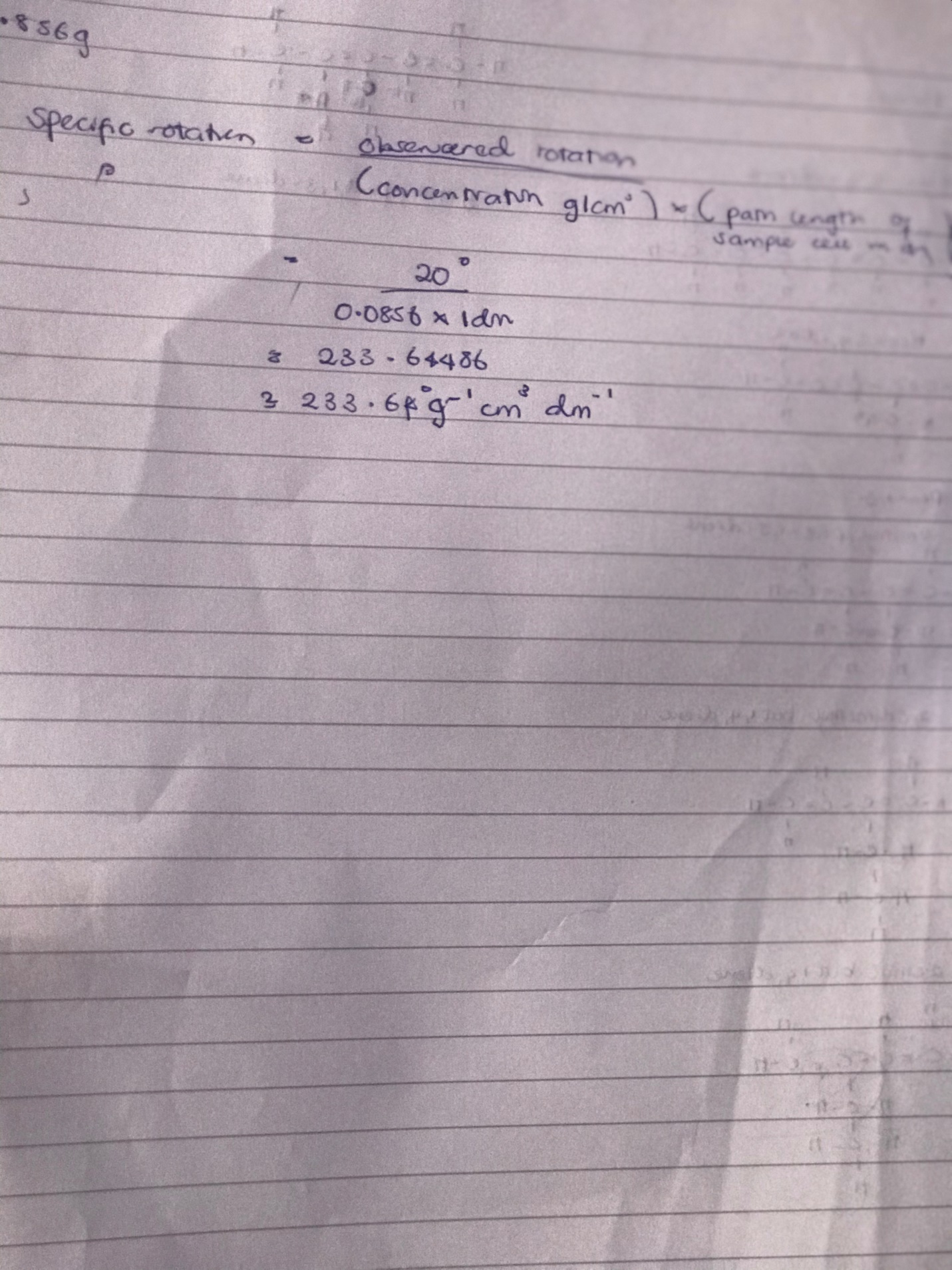 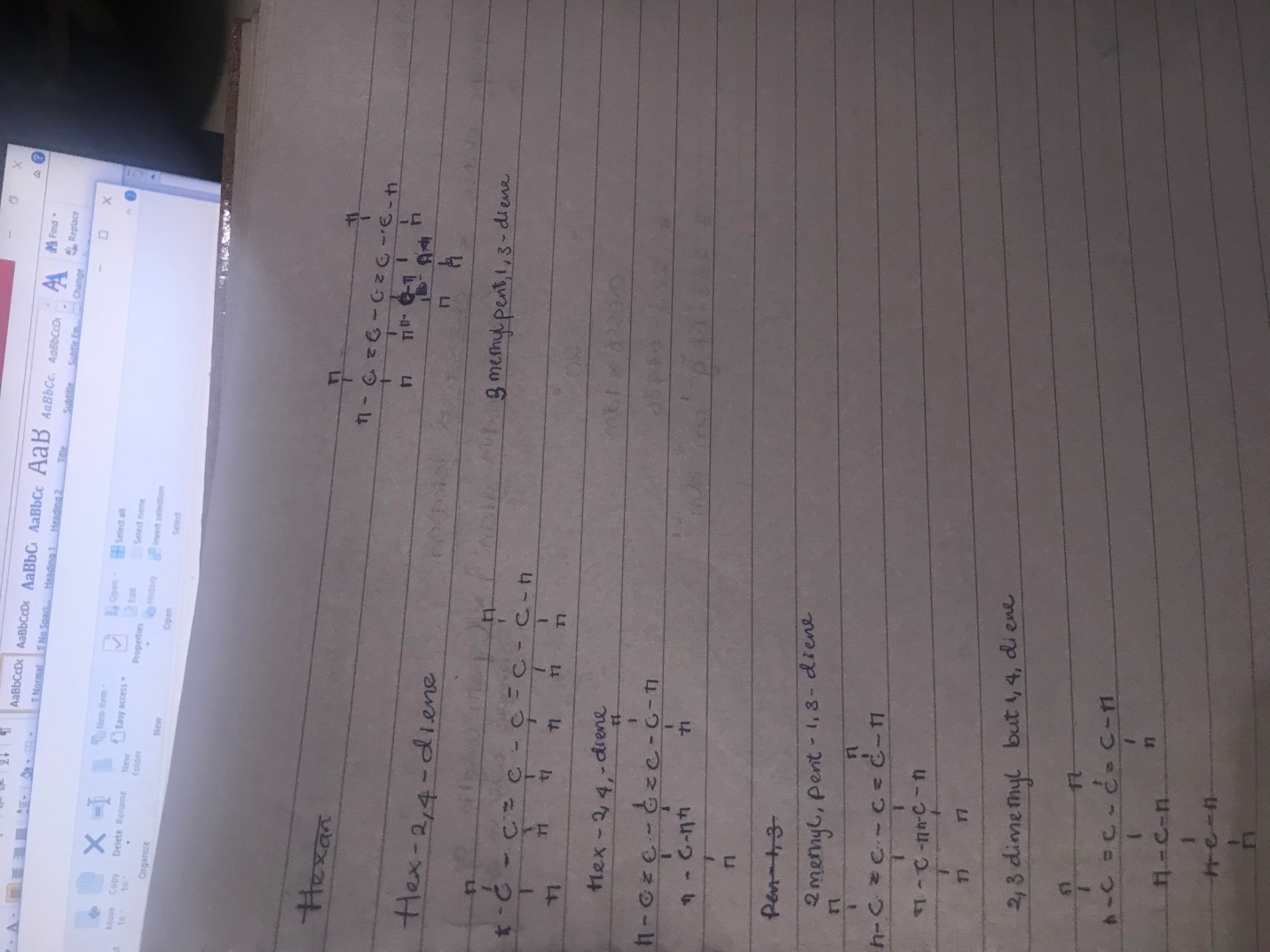 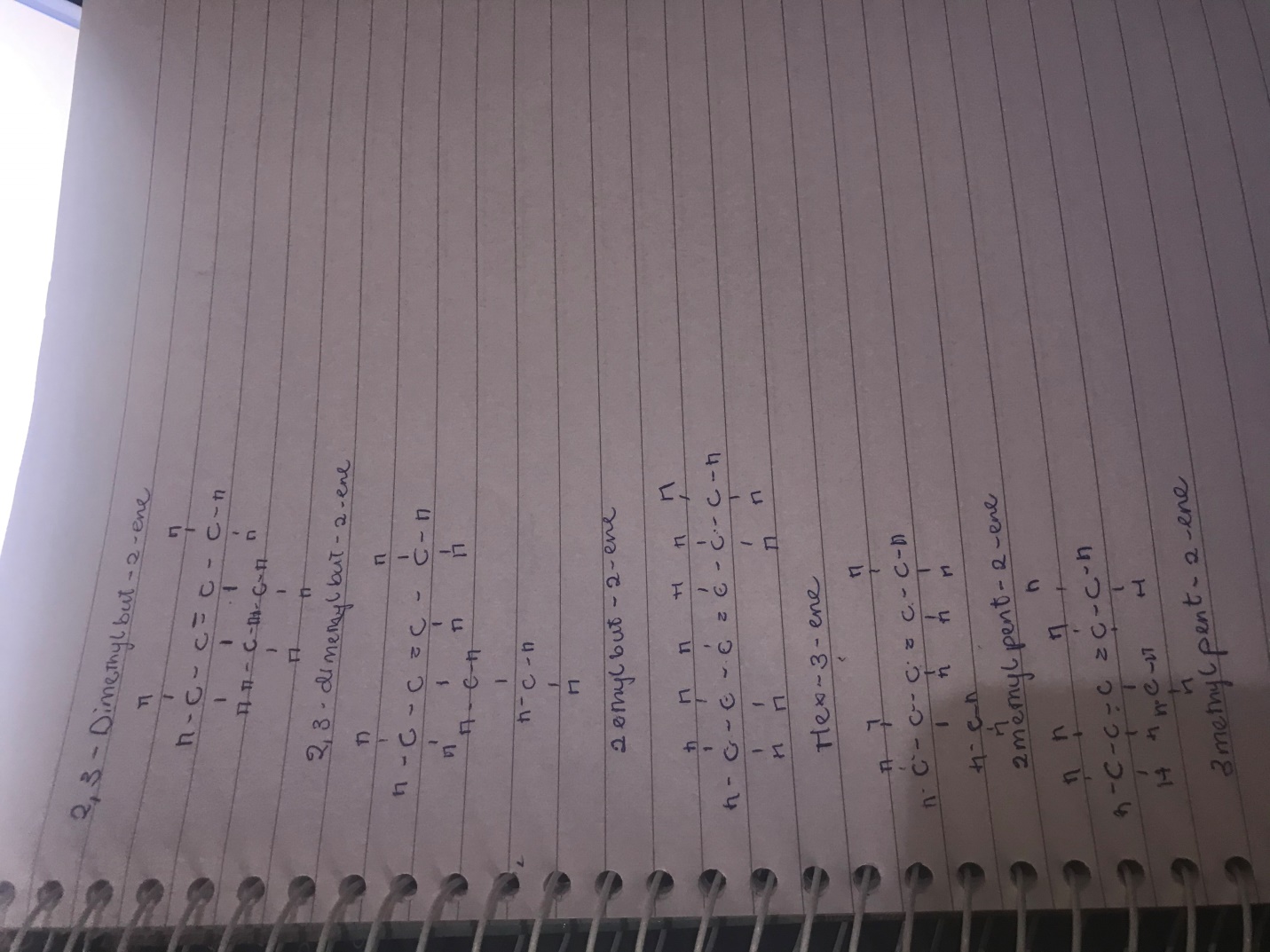 